Green Raiders meeting-Tuesday, February 26th…canceled and moved to March 5, 2013 at 4:00 at the High School.We switched our consultant for the Iowa Energy Grant/Project from HR Green to The Energy Group.  Emily Rice came from The Energy Group: one office in Des Moines; they offer a variety of energy efficiency services to clients; small company of 12 employeesGoals of Grant: Reduce energy usage through training/education; communicate energy costsCreate forward action plan…continually evolvingCommunicate with faculty, students, and the communityEnergy usage: kilo btu/sq foot ….avg. use of 4000 buildings in like climate/bldg size is 39.3 kbtu/sqftHigh School: peak in 2012 at 89.2Ag bldg: peak 2012 at 70.6 Bus barn: peak 2012 at 11.1Flex: peak 2011 at 140  (small bldg with lots of lights, technology…a lot going on)Wall lake elem: peak  2011 at 75Middle school: peak  2012 at 91.8Sac elementary: newest an one level, so peak is under 40!!! (good job Dallas!) Main Points of Energy Plans DocumentThings to consider:High percentage of facilities over 25 years old with significant energy efficiency challenges; Large area districts (e.g., East Sac is nearly 400 square miles) with long transportation routes resulting in high transportation fuel and operational costs; Facilities located in different towns with different utility providers with different rate structures; Energy needs related to onsite water supplies; Multiple forms of thermal energy sources including electricity, liquid propane gas, fuel oil, and natural gas; Declining enrollment forcing more consolidation and even larger districts Facility operational and classroom space to student ratios less conducive to energy efficiency State funding formula that puts more stress on rural school district budgets Proposed Task Dates1. District Energy Management Initiative Kickoff Meeting: August, 2012 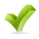 2. Review and Document Annual Energy Use throughout the District February, 2013 3. Establish Site Energy Management Leads and Teams August, 2012 4. Review District Energy Data with Energy Management Teams March, 2013 5. With Input from Teams Establish District Energy Policy and Reduction Goals April, 2013 *next mtg* 6. Implement Energy Conservation and Efficiency Training at Each Site May-June, 2013 7. Report on energy reduction at each District Site January, 2014 8. Report on aggregate energy reduction at each District Site Jan. 2014 **Energy Group steps aside and Raiders take over—don’t worry Dr. Fiene they will still answer our questions and help us if needed9. Distribute project summation handouts to students and communities Jan. 2014Next Steps:******Green raiders survey staff and students; add page on website where people could give input **Maybe get students on the lead team so they can help make a difference and encourage their peers**Lead Energy Committee MembersDr. FieneSteve NuetzmanEnergy Group EmployeesJohn Kraft, ESC Business Manager Jennifer Carlisle, ESC Administrative Assistant and member of Green Raider Committee Dave Bihrer, ESC Custodian and member of the Green Raider Committee Rachel Hemer, ESC Teacher and chair of Green Raider Committee RECYCLING:3 layered colored recycling bins for easy recyclability of plastics, colored and slicks, and also white paper….cardboard set by door at end of the day and janitors can pick up (too big/take up too much space to keep daily): all members that were present were aboard Steve is still looking into our own recycling receptacles and selling on ownEliminate paper towels and move to hand dryers ($300/ea)….less garbage the better…pay fee each month for each cityJennifer Para-Green Fundraising group: take printer cartridges, cameras, digital devices, cell phones, jewelry…collect them and then they would give bulk check for the thingsRaider student group to helpNext Meeting:Green fundraisingSurvey questionsMethod of communication 